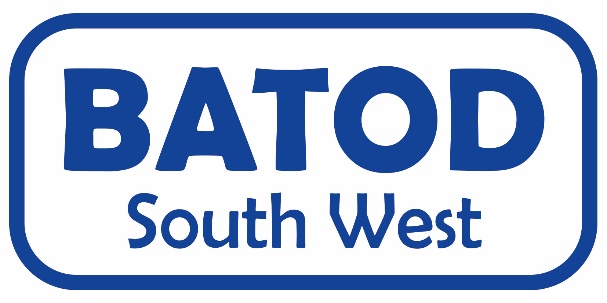 14th October 2023 AGENDAMorning 9.45 - 10am 	-  	meet and greet, tea/coffee/biscuits10am - 10.10	-	 	Welcome and housekeeping10.10 - 11am	-		Resources, shared by the committee and Medel11am – 11.15	- 	Break 11.15 – 11.45	-	Charlotte Lynch	Theory of Mind11.45 – 12.30	-	Richard Evans	Reading12.30 – 1.15	- 	Lunch (selection of sandwiches and cakes,				tea and coffee)	1.15 – 1.30 AGM for BATOD South WestAfternoon 1.30-2.15	- 	Lee Fullwood	Blended learning – the use and 				impact of pre-teaching/flipped learning and 					homework for deaf learners.2.15-2.35	-	Tony Murphy	Phonak presentation - Q&A	2.35– 2.55		- 	Tanya Huckelsby/Andy Rice   Access Communication 	Services   2.55– 3.15	- 	evaluation, discussion and tea3.30	-	End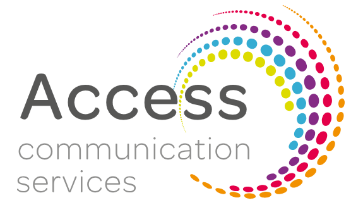 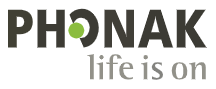 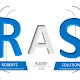 Throughout the day there will be trade displays from relevant companiesI would like to attend the BATOD South West meetingThe Deaf Academy, 1 Douglas Ave, Exmouth EX8 2AUSATURDAY 14th October 202310.00am – 3.30pm at a cost of £15 (non-members £20)Please fill in the above form and email to Jo Saunders ASAP		         Email:  jsaunders@st-margarets.torbay.sch.uk   BACs info:Lloyds Bank - BATOD South West Group Sort code:  30 91 91Account Number:  34002560NameEmail addressJob titleLocal Authority/ otherMember of BATOD  Yes	  No  Yes	  NoAny  special dietary requirementsAny special access requirementsInterpreter        We need this information by Friday 29th September please as we will cancel if not required.  We need this information by Friday 29th September please as we will cancel if not required.  Suggestions for topics for future meetingsSuggestions or offers of venues for future meetingsA charge of £15 is for the day I have paid by BACS (see below)	I would prefer to pay cash on the day			       